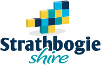 Cancel Your BinsCancel Your BinsCancel Your BinsCancel Your BinsCancel Your BinsCancel Your BinsCancel Your BinsCancel Your BinsCancel Your BinsPlease note that if you own a residential property within a township, a collection service is compulsory whether you choose to use the bins or not. Before completing this form, please contact Council to check whether your bins and charges can be cancelled.I wish to cancel the following bins from my property: All bins – Garbage, Recycling and OrganicsThe cancelled bins will be removed from the property by Council’s contractor.Where appropriate, relevant charges will be cancelled from the property’s rates notice (Pro-rata from the date the cancellation request was received)I have read and understand the above information, and confirm that I am the property owner:Please note that if you own a residential property within a township, a collection service is compulsory whether you choose to use the bins or not. Before completing this form, please contact Council to check whether your bins and charges can be cancelled.I wish to cancel the following bins from my property: All bins – Garbage, Recycling and OrganicsThe cancelled bins will be removed from the property by Council’s contractor.Where appropriate, relevant charges will be cancelled from the property’s rates notice (Pro-rata from the date the cancellation request was received)I have read and understand the above information, and confirm that I am the property owner:Please note that if you own a residential property within a township, a collection service is compulsory whether you choose to use the bins or not. Before completing this form, please contact Council to check whether your bins and charges can be cancelled.I wish to cancel the following bins from my property: All bins – Garbage, Recycling and OrganicsThe cancelled bins will be removed from the property by Council’s contractor.Where appropriate, relevant charges will be cancelled from the property’s rates notice (Pro-rata from the date the cancellation request was received)I have read and understand the above information, and confirm that I am the property owner:Please note that if you own a residential property within a township, a collection service is compulsory whether you choose to use the bins or not. Before completing this form, please contact Council to check whether your bins and charges can be cancelled.I wish to cancel the following bins from my property: All bins – Garbage, Recycling and OrganicsThe cancelled bins will be removed from the property by Council’s contractor.Where appropriate, relevant charges will be cancelled from the property’s rates notice (Pro-rata from the date the cancellation request was received)I have read and understand the above information, and confirm that I am the property owner:Please note that if you own a residential property within a township, a collection service is compulsory whether you choose to use the bins or not. Before completing this form, please contact Council to check whether your bins and charges can be cancelled.I wish to cancel the following bins from my property: All bins – Garbage, Recycling and OrganicsThe cancelled bins will be removed from the property by Council’s contractor.Where appropriate, relevant charges will be cancelled from the property’s rates notice (Pro-rata from the date the cancellation request was received)I have read and understand the above information, and confirm that I am the property owner:Please note that if you own a residential property within a township, a collection service is compulsory whether you choose to use the bins or not. Before completing this form, please contact Council to check whether your bins and charges can be cancelled.I wish to cancel the following bins from my property: All bins – Garbage, Recycling and OrganicsThe cancelled bins will be removed from the property by Council’s contractor.Where appropriate, relevant charges will be cancelled from the property’s rates notice (Pro-rata from the date the cancellation request was received)I have read and understand the above information, and confirm that I am the property owner:Please note that if you own a residential property within a township, a collection service is compulsory whether you choose to use the bins or not. Before completing this form, please contact Council to check whether your bins and charges can be cancelled.I wish to cancel the following bins from my property: All bins – Garbage, Recycling and OrganicsThe cancelled bins will be removed from the property by Council’s contractor.Where appropriate, relevant charges will be cancelled from the property’s rates notice (Pro-rata from the date the cancellation request was received)I have read and understand the above information, and confirm that I am the property owner:Please note that if you own a residential property within a township, a collection service is compulsory whether you choose to use the bins or not. Before completing this form, please contact Council to check whether your bins and charges can be cancelled.I wish to cancel the following bins from my property: All bins – Garbage, Recycling and OrganicsThe cancelled bins will be removed from the property by Council’s contractor.Where appropriate, relevant charges will be cancelled from the property’s rates notice (Pro-rata from the date the cancellation request was received)I have read and understand the above information, and confirm that I am the property owner:Please note that if you own a residential property within a township, a collection service is compulsory whether you choose to use the bins or not. Before completing this form, please contact Council to check whether your bins and charges can be cancelled.I wish to cancel the following bins from my property: All bins – Garbage, Recycling and OrganicsThe cancelled bins will be removed from the property by Council’s contractor.Where appropriate, relevant charges will be cancelled from the property’s rates notice (Pro-rata from the date the cancellation request was received)I have read and understand the above information, and confirm that I am the property owner:Please note that if you own a residential property within a township, a collection service is compulsory whether you choose to use the bins or not. Before completing this form, please contact Council to check whether your bins and charges can be cancelled.I wish to cancel the following bins from my property: All bins – Garbage, Recycling and OrganicsThe cancelled bins will be removed from the property by Council’s contractor.Where appropriate, relevant charges will be cancelled from the property’s rates notice (Pro-rata from the date the cancellation request was received)I have read and understand the above information, and confirm that I am the property owner:Please note that if you own a residential property within a township, a collection service is compulsory whether you choose to use the bins or not. Before completing this form, please contact Council to check whether your bins and charges can be cancelled.I wish to cancel the following bins from my property: All bins – Garbage, Recycling and OrganicsThe cancelled bins will be removed from the property by Council’s contractor.Where appropriate, relevant charges will be cancelled from the property’s rates notice (Pro-rata from the date the cancellation request was received)I have read and understand the above information, and confirm that I am the property owner:Please note that if you own a residential property within a township, a collection service is compulsory whether you choose to use the bins or not. Before completing this form, please contact Council to check whether your bins and charges can be cancelled.I wish to cancel the following bins from my property: All bins – Garbage, Recycling and OrganicsThe cancelled bins will be removed from the property by Council’s contractor.Where appropriate, relevant charges will be cancelled from the property’s rates notice (Pro-rata from the date the cancellation request was received)I have read and understand the above information, and confirm that I am the property owner:Name:Name:Name:Name:Name:Name:Name:Name:Name:Name:Name:Name:Property Address:Property Address:Property Address:Property Address:Property Address:Property Address:Property Address:Property Address:Property Address:Property Address:Property Address:Property Address:Collection Point:Collection Point:Collection Point:Collection Point:Collection Point:Collection Point:Collection Point:Collection Point:Collection Point:Collection Point:Collection Point:Collection Point:Phone:Phone:Phone:Phone:Phone:Phone:Mobile:Mobile:Mobile:Mobile:Mobile:Mobile:Email address:Email address:Email address:Email address:Email address:Email address:Email address:Email address:Email address:Email address:Email address:Email address:Signature:Signature:Signature:Signature:Signature:Signature:Signature:Signature:Signature:DateDateDate
Office Use Only – please do not fill out
Office Use Only – please do not fill out
Office Use Only – please do not fill out
Office Use Only – please do not fill out
Office Use Only – please do not fill out
Office Use Only – please do not fill out
Office Use Only – please do not fill out
Office Use Only – please do not fill out
Office Use Only – please do not fill out
Office Use Only – please do not fill out
Office Use Only – please do not fill out
Office Use Only – please do not fill outAssessment NoAssessment NoDate LeviedDate LeviedDate LeviedDate Contractor NotifiedDate Contractor NotifiedApproving Officer SignatureApproving Officer SignatureApproving Officer SignatureGarbage Serial NoRecycle Serial NoOrganics Serial NoOrganics Serial NoOrganics Serial NoDate Bins RetrievedDate Bins RetrievedDate Bins RetrievedDate Bins RetrievedDate Bins RetrievedDate Bins RetrievedDate Bins RetrievedDate Bins RetrievedDate Bins RetrievedDate Bins RetrievedDate Bins RetrievedDate Bins Retrieved